« 21 » декабрь 2022 й.                  № 4-38/5                    « 21 »  декабря 2022 г. Иҫке Собханғол ауылы                                                          с. СтаросубхангуловоО внесении изменений в  Правила благоустройства территории сельского поселения Старосубхангуловский сельсовет муниципального района Бурзянский район Республики Башкортостан      	Рассмотрев протест прокуратуры Бурзянского района от 14.12.2022 № 7-1-2022 Прдп557-22-20800039  на решение Совета сельского поселения Старосубхангуловский сельсовет муниципального района Бурзянский район Республики Башкортостан  от 25.03.2020 № 4-5/2 об утверждении Правил благоустройства территории сельского поселения Старосубхангуловский сельсовет, Совет сельского поселения Старосубхангуловский сельсовет  муниципального района Бурзянский район Республики Башкортостан  р е ш и л:1.Внести в  Правила благоустройства территории сельского поселения Старосубхангуловский сельсовет муниципального района Бурзянский район Республики Башкортостан,(далее -Правила) утвержденного решением Совета сельского поселения Старосубхангуловский сельсовет  муниципального района Бурзянский район Республики Башкортостан от 25.03.2020  №4-5/2, следующие изменения:-   п.4 ст. 17 Правила, изложить в следующей редакции – «Покрытие площадки следует устанавливать из твердого (асфальтового, бетонного) покрытия, с уклоном отведения талых и дождевых вод.» - п. 7 ст. 17 Правила, изложить в следующей редакции – «Контейнерная площадка должна иметь ограждение, обеспечивающее предупреждение распространения отходов за пределы контейнерной площадки и подъездной путь. Допускается изготовление контейнерных площадок закрытого типа по индивидуальным проектам (эскизам), разработанным и согласованным в установленном порядке.»-    в п. «з» ст. 61 Правила, слова – «на прилегающих улицах и проездах» - исключить.     	2. Обнародовать настоящее решение на информационном стенде Администрации сельского поселения Старосубхангуловский сельсовет муниципального района Бурзянский район РБ, а также разместить на официальном сайте сельского поселения. 3. Настоящее решение вступает в силу с момента его обнародования.Глава сельского поселения Старосубхангуловский 	Р.Р.Шахниязовсельсовет муниципального района Бурзянскийрайон Республики БашкортостанБАШКОРТОСТАН РЕСПУБЛИКАҺЫБӨРЙӘН РАЙОНЫМУНИЦИПАЛЬ РАЙОНЫНЫҢИСКЕ СОБХАНҒОЛ АУЫЛ  СОВЕТЫ АУЫЛ БИЛӘМӘҺЕ СОВЕТЫ453580, Иске Собхангол ауылы,Салауат урамы, 32. тел. (34755) 3-68-00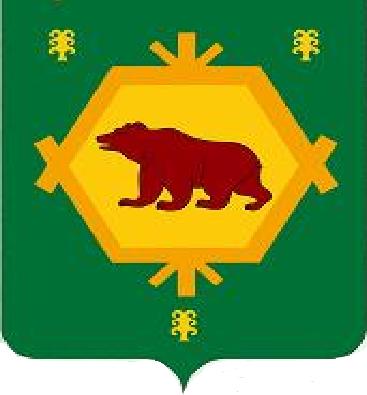 СОВЕТ СЕЛЬСКОГО ПОСЕЛЕНИЯ СТАРОСУБХАНГУЛОВСКИЙ СЕЛЬСОВЕТМУНИЦИПАЛЬНОГО РАЙОНАБУРЗЯНСКИЙ РАЙОНРЕСПУБЛИКИ БАШКОРТОСТАН453580, с. Старосубхангуловоул. Салавата, 32 тел. (34755) 3-68-00КАРАРРЕШЕНИЕ